标准模板：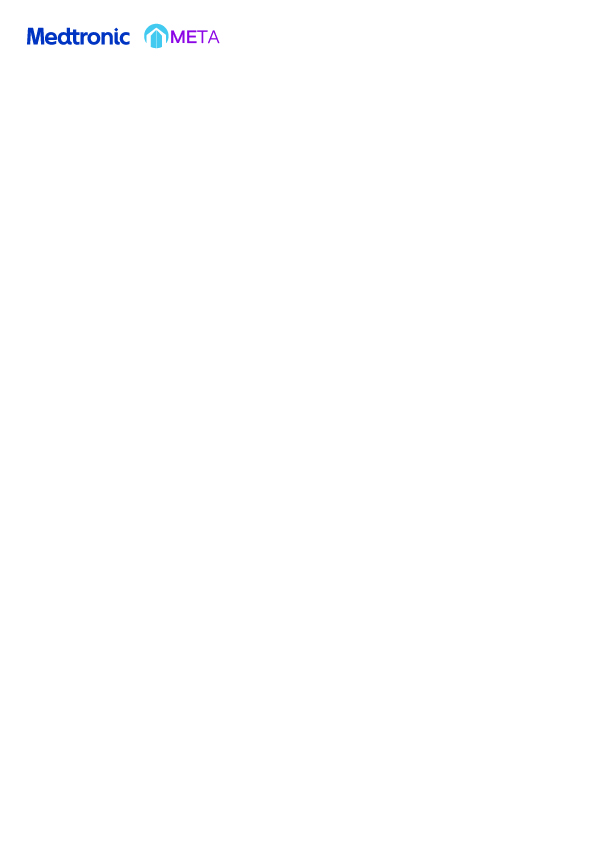 标准模板医生介绍相关内容病例特点相关内容患者病史相关内容诊断结论相关内容手术过程相关内容术后小结相关内容个人经验分享相关内容